SLUŽBENICI SLUŽBE ZA POLICIJSKI TRENING AKTIVNO SUDJELOVALI NA MEĐUNARODNOM ZNANSTVENOM SKUPU U ZADRUMeđunarodni znanstveno – stručni skup „31. Ljetna škola kineziologa Republike Hrvatske, Praćenje tjelesne spremnosti djece i mladih, iskustva u primjeni“ održan je u Zadru od 28. lipnja do 01. srpnja 2023. godine. Na skupu su sudjelovali Službenici novoustrojene Službe za policijski trening, Marijan Jantolek, Ružica Baćak i Ivica Biletić koji su pohađali predavanja i razmjenjivali iskustva s eminentnim stručnjacima iz Kineziologije, što će pomoći ostvarivanju buduće suradnje Službe za policijski trening sa sportskim djelatnicima iz različitih sportova.	Predavač, dr. sc. Ivica Biletić aktivno je sudjelovao održavši predavanja, odnosno usmeno je prezentirao znanstvene radove pod naslovima „Roditeljska potpora hrvačima kadetima“ i „Roditeljska potpora dječacima hrvačima“.                                                                                                                                                         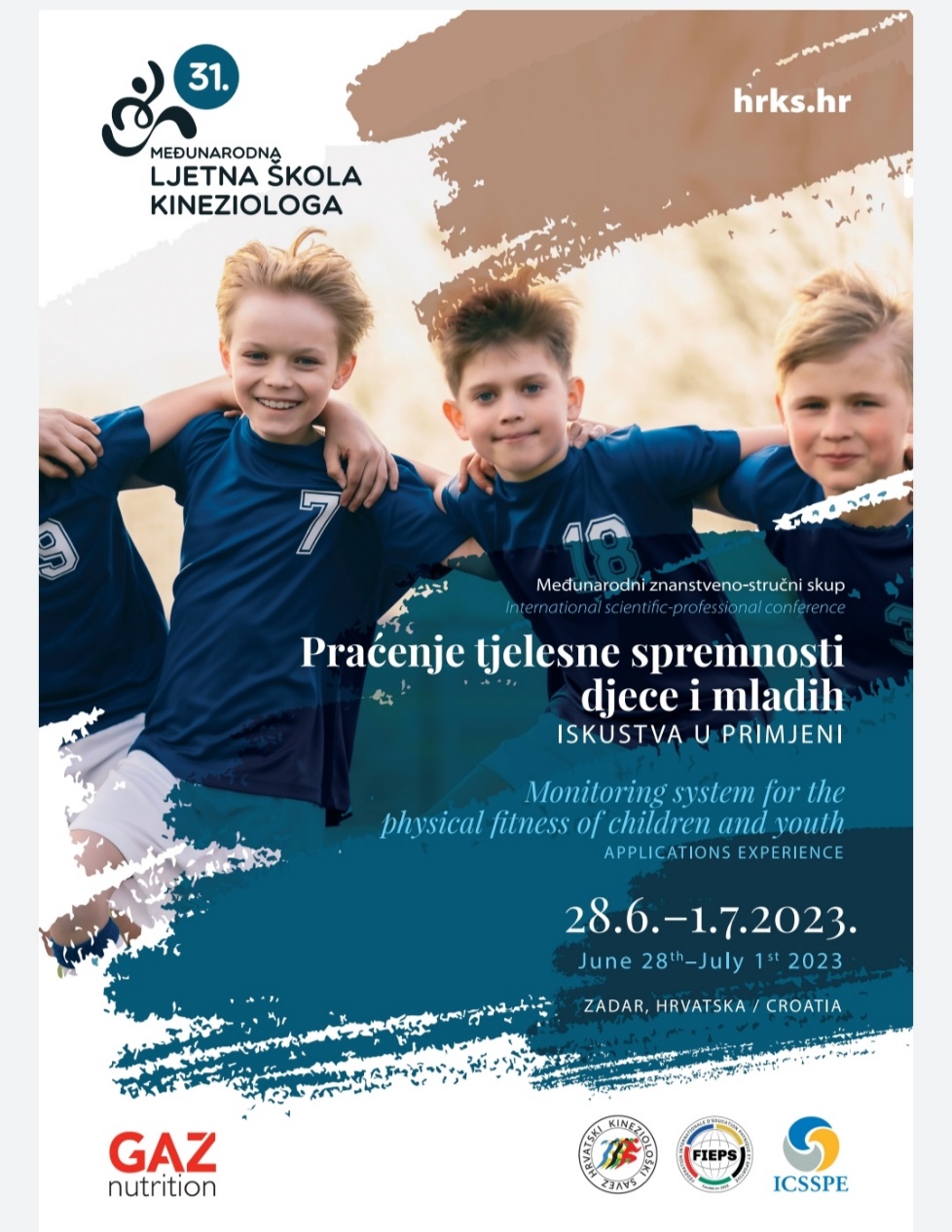 